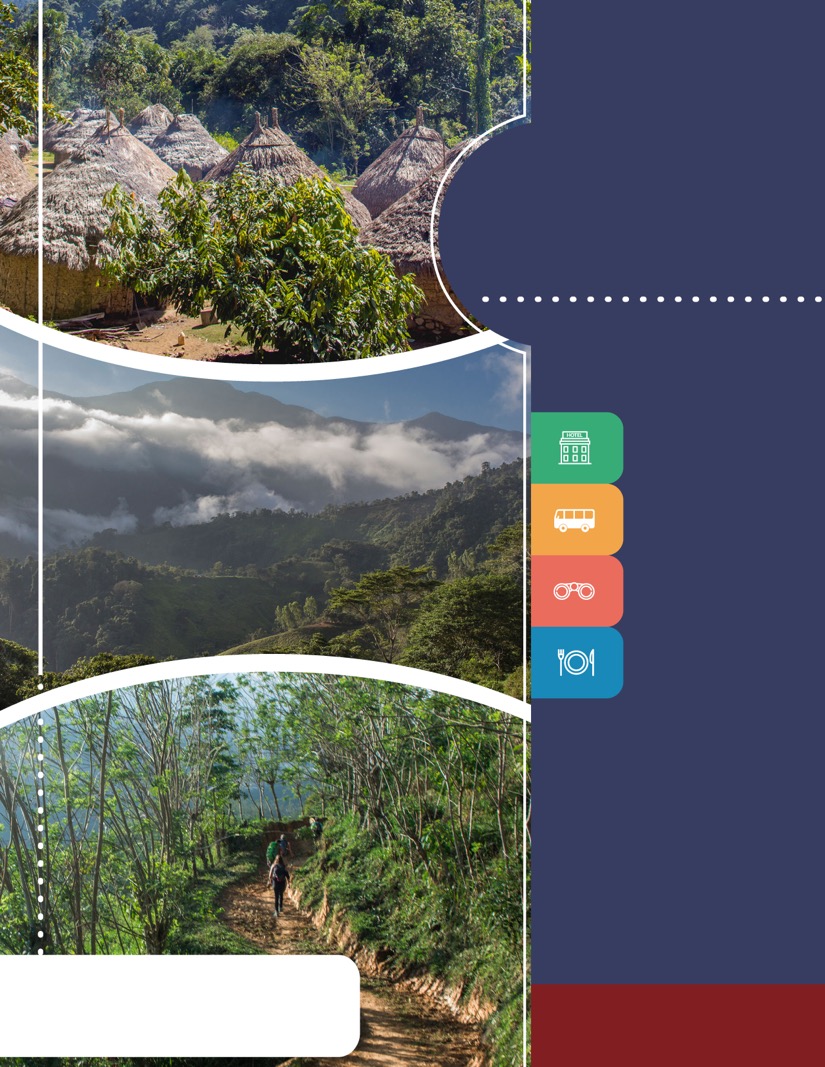 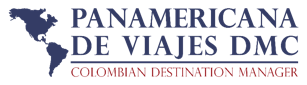 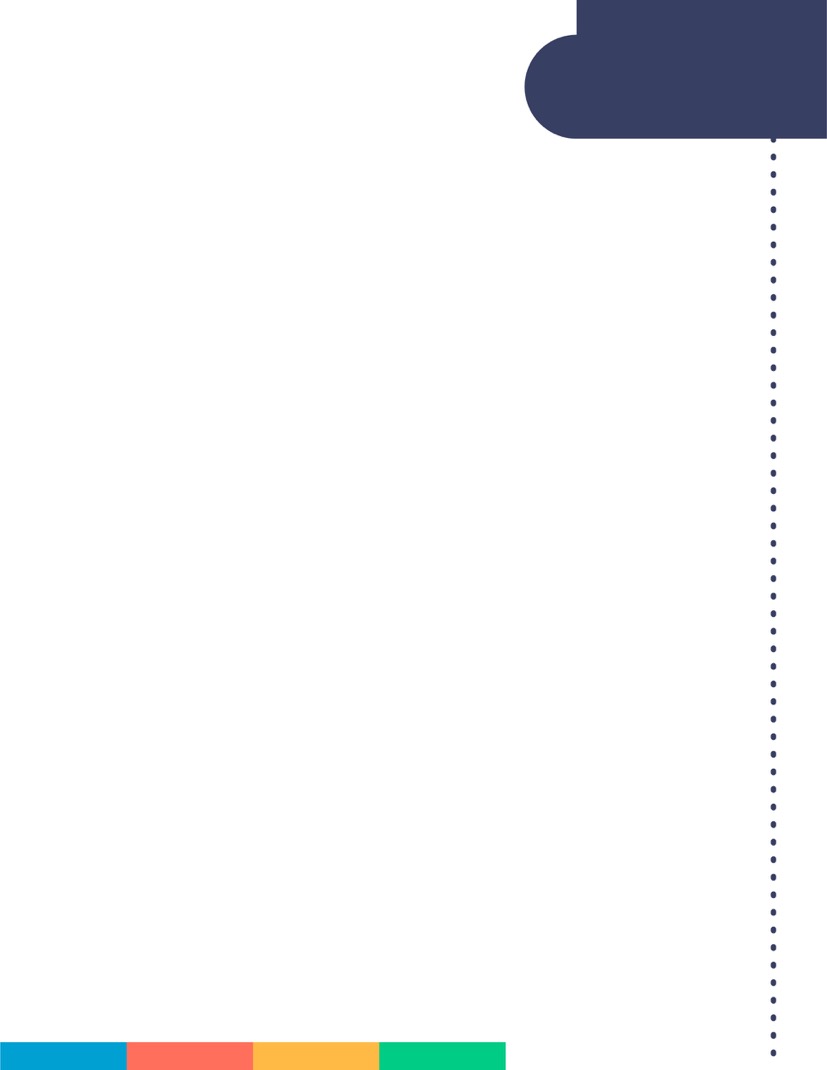 

LA EXCURSIÓN A CIUDAD PERDIDA ES UNO DE LOS TREKKING MÁS IMPORTANTES QUE SE PUEDEN HACER EN SUR AMÉRICA. A LO LARGO DE ESTE RECORRIDO SE PODRÁN APRECIAR INNUMERABLES ESPECIES DE FAUNA Y FLORA DE LA REGIÓN , VER PAISAJES ÚNICOS Y VIVIR UNA EXPERIENCIA INOLVIDABLE HASTA LLEGAR A LA ENIGMÁTICA CIUDAD ARQUEOLÓGICA Y ETNOLÓGICA DE TEYUNA.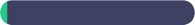       ITINERARIO 
DÍA 1 SANTA MARTA – MAMEY - CAMPAMENTO 1 A la hora acordada encuentro con uno de nuestros representantes en el hotel donde se a aloja en Santa Marta . Salida y traslado terrestre en un vehículo 4x4 hasta la población de Mamey (Duración del trayecto aprox 3 horas) .A la llegada  almuerzo en el pueblo para posteriormente iniciar desde allí una caminata   de (Aproximadamente 4 horas) hasta el Campamento 1. Arrivo al campamento 1  , tiempo para tomar la cena y alojamiento en  hamacas del campamento.Notas: 
Hora  estimada de Salida : 09:00 Hrs
Traslados no aplican para hoteles en la zona de Taganga (Consulte suplemento o punto de encuentro) DÍA 2 CAMPAMENTO 1 – MUTANZI -  CAMPAMENTO 3  Desayuno. Salida temprano en la mañana del campamento 1 para inciar una caminata de (Aproximadamente 2 horas) hacia el pueblo indígena de Mutanzi. Luego, caminata de (Aprox 40 minutos) hasta el campamento 2 en donde se disfrutará un delicioso almuerzo caliente. Finalmente inicio de caminata de (aproximadamente 4 horas) para llegar al campamento del Mamo Romualdo o Campamento 3. Tiempo para tomar la cena y el alojamiento será en  hamacas del campamento.DÍA 3 CAMPAMENTO 3 – CIUDAD PERDIDA – CAMPAMENTO 2 Desayuno . Salida temprano en la mañana del campamento 3 para iniciar ascenso (Aproximadamente de  1 ½ horas)  hasta llegar a Teyuna “La Ciudad Perdida”, antiguo poblado indígena y uno de los principales sitios arqueológicos de Colombia.   Una vez en Ciudad Perdida , se tendrá tiempo para  realizar un recorrido de  2 horas  para conocer  la zona arqueológica , etnológica  e histórica . Ademas de  tiempo libre para  disfrutar del lugar  y la energía sanadora de la montaña.  Regreso al  campamento 3 para tomar el almuerzo  e inicio de caminata  de (Aproximadamente 4 horas) hasta llegar al campamento 2. Tiempo para tomar la cena y el alojamiento será en  hamacas del campamento.DÍA 4 CAMPAMENTO  2  -  CAMPAMENTO 1 Desayuno. Temprano en la mañana salida del campamento 2 en una caminata de (Aprox 4 horas) hasta  llegar al campamento 1. Almuerzo y tiempo libre para disfrutar de las piscinas naturales que se encuentran en el lugar. En la noche , tiempo para tomar la cena y el alojamiento será en  hamacas del campamento.DÍA 5 CAMPAMENTO 1 – MAMEY- SANTA MARTA Desayuno. Salida temprano en la mañana del campamento 1 , en una caminata de (Aproximadamente 3 horas) hasta llegar al Campamento El Mamey. Almuerzo en el poblado y  traslado terrestre  de regreso al hotel en Santa Marta en vehículo 4X4 (Duración del trayecto aproximadamente 3 horas. Notas : 
Hora  estimada de Salida hacia Santa Marta  : 15:00 a  17:00 Hrs
Traslados no aplican para hoteles en la zona de Taganga (Consulte suplementos o punto de encuentro)FIN DE NUESTROS SERVICIOS 
	      
    INCLUYE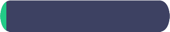 Transporte terrestre Hotel  o punto de encuentro en Santa Marta  - Poblado Mamey – Hotel o punto d encuentro en Santa Marta en vehículo 4X4 en servicio regular. Alojamiento 4 noches en los campamentos en hamacas con mosquiteros y cobijas ( Las hamacas son individuales pero están dipuestas en espacios compartidos con más viajeros) Alimentación desayunos, almuerzos y cenas típicas tipo menú (Desde el almuerzo del día 1 hasta el almuerzo del día 5)  Guía de la zona durante el recorrido Entrada a la zona arqueológica Aporte a las comunidades indígenas y campesinas. Mulas para cargar la comida Seguro de viaje y asistencia médica.  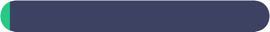     APLICACIÓN DE LAS TARIFASPV - 4CDDPRD-CE2 Tarifas comisionables Precios en dolares americanos por personaVigencia del programa:  12 de julio al 20 de diciembre de 2018 Excepto: (Del 01 al 30 de septiembre de 2018 por cierre de la zona por pagamentos indigenas.)   Tarifas aplican para mínimo 1 pasajero Tarifas sujetas a disponibilidad y cambios al momento de reservar y  sin previo aviso.	
     NOTAS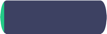 No incluye tiquetes aéreos, gastos , bebidas alcohólicas y alimentación no descrita No incluye costos de  Mulas para transporte de equipaje. (Ver recomendaciones)  Este es un destino de aventura con trekking de mediana - alta dificultad, el recorrido completo requiere que los viajeros tengan una excelente condición fisica ya que las caminatas son entre 7 y 8 horas diarias y se accede a los campamentos y lugares de interés a pie por trochas abiertas en lo más profundo del bosque trópical húmedo.   Es obligatorío portar carnet vigente de La Vacuna de la fiebre amarilla , puesta con mínimo 10 días de anticipación a la llegada.Este destino debido a la dificultad de su recorrido y condiciones de alojamiento rústico, NO es recomendable para personas con problemas de espalda , movilidad restringida , mujeres en estado de embarazo ,adultos mayores y niños. 	
  RECOMENDACIONES 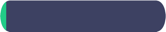 Pasajeros llevarán su propio equipaje durante todo el recorrido por lo que se recomienda sea lo más  ligero posible tipo morral mochilero. Artículos para traer: - Ropa Comoda - Protector Solar - Pantalon largo - Sueter manga larga ligero - 2 pantalonetas- Sandalias(Tipo Hawaianas) - Repelente contra insectos - 3 camisetas - Gorra para protegerse del sol- Vestido de baño- Toalla ligera - Linterna- Articulos de aseo personal - Morral pequeño - Bolsas plásticas (para la lluvia) - 3 o 4 pares de medias - Medicinas si toma alguina- Documento de identificación - Dinero en efectivo (pesos) únicamente, no hay cajeros ni para pago con tarjeta en el destino. 

ACT : 12 JULIO 2018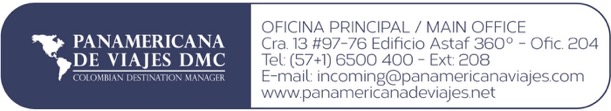 TARIFAS POR PERSONA EN DÓLARES AMÉRICANOSTARIFAS POR PERSONA EN DÓLARES AMÉRICANOSTARIFAS POR PERSONA EN DÓLARES AMÉRICANOSTARIFAS POR PERSONA EN DÓLARES AMÉRICANOSTARIFAS POR PERSONA EN DÓLARES AMÉRICANOSTARIFAS POR PERSONA EN DÓLARES AMÉRICANOSDESTINOTIPO DE ALOJAMIENTOTIPO DE SERVICIOSGLDBLTPLCIUDAD PERDIDA 4NOCHES
- 5 DÍASHamacas con mosquiteros y cobijas dispuestas  en los campamentos rústicos descritos en el itinerario.
REGULAR COMPARTIDO440440440CIUDAD PERDIDA 4NOCHES
- 5 DÍASHamacas con mosquiteros y cobijas dispuestas  en los campamentos rústicos descritos en el itinerario.SÓLO GUÍA Y TRASLADOS PRIVADOS CON ALOJAMIENTO COMPARTIDO EN CAMPAMENTOS823694617